Appendix C: Pride parade vignetteIn our original pre-registered experiment, 1500 respondents in Poland were assigned to a vignette involving a gay pride parade. As we discuss in the pre-registration document, LGBT rights are a primary issue in right-populist mobilization in Poland. Gay pride parades have often been met with restrictions from local officials, especially in Eastern Europe but European courts have ruled that such bans violate freedom of assembly. The specific vignette we designed followed the same format as our other vignettes, where national officials take some action restricting rights, local courts decide in favor or against the officials and a European court upholds or overturns the local court decision:Suppose that the mayor of a Polish town has banned a gay pride parade, which is a public event that celebrates lesbian, gay, bisexual, transgender, and queer acceptance, achievements, and rights. The pride parade’s organizers have appealed the decision to ban the parade at a Polish court. The Polish court has found that the authorities [CAN/CAN NOT] ban the parade. A European court then [AGREED WITH/DISAGREED WITH] the Polish court. The final decision is that the gay pride parade [CAN TAKE PLACE/CAN NOT TAKE PLACE].Unfortunately, a translation issue in implementation made our results for this experiment unusable. During the fielding of the survey, the “parade can take place” final sentence appeared in vignettes where the authorities “could” ban the parade (and vice-versa). As a result, the wording of the vignette was contradictory with respect to the ultimate outcome – the final sentence contradicted the combination of rulings. We present the estimated effects for the outcome and deference treatments here for completeness and transparency. However, we emphasize that the confusing nature of the vignette with respect to the outcome makes these estimates substantively meaningless.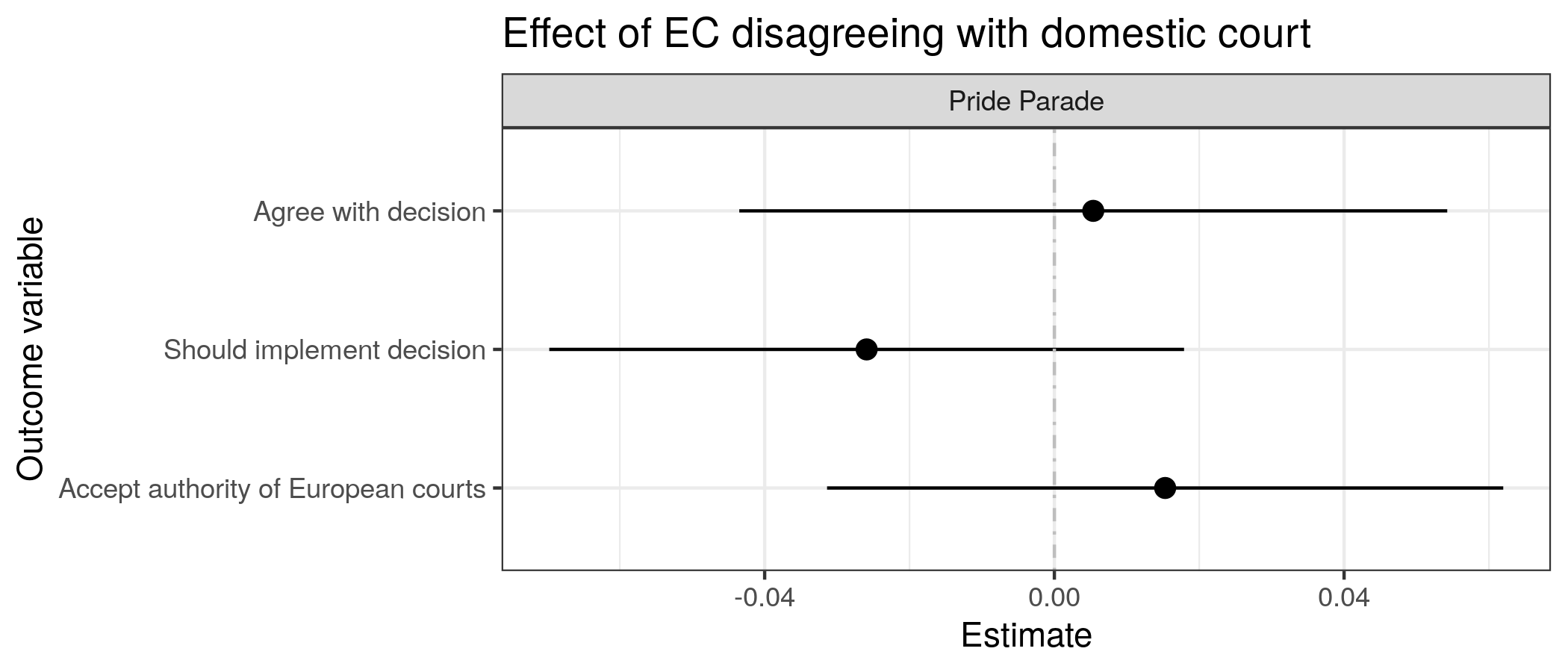 Figure C1: Average treatment effect of European court disagreeing with a domestic court. Lines denote 95% confidence intervals – Pride Parade vignette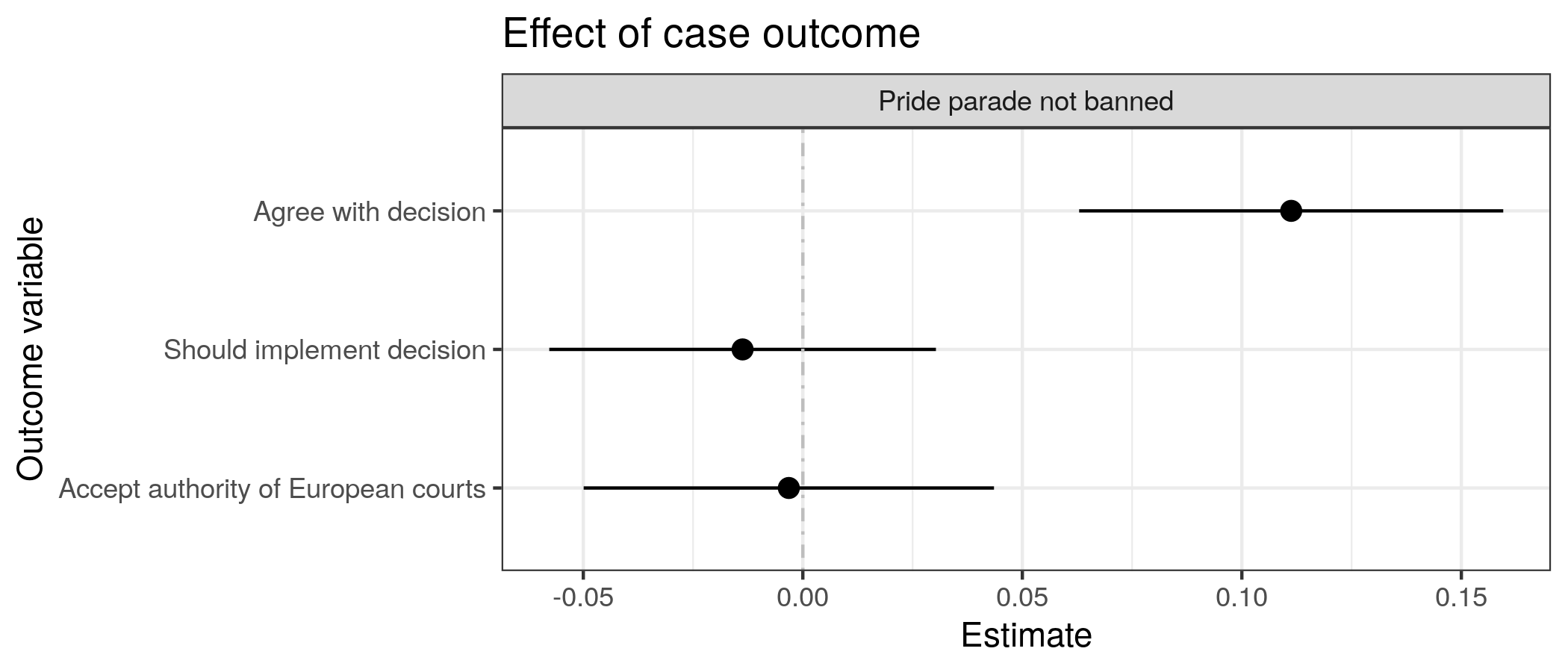 Figure C2: Average treatment effect of case outcome. Lines denote 95% confidence intervals. – Pride Parade vignetteAppendix D: Additional analysesNon-stratified resultsThis section replicates the main effect estimates for the outcome and deference treatments (H1 and H2) without post-stratification. Results are nearly identical to the stratified estimates.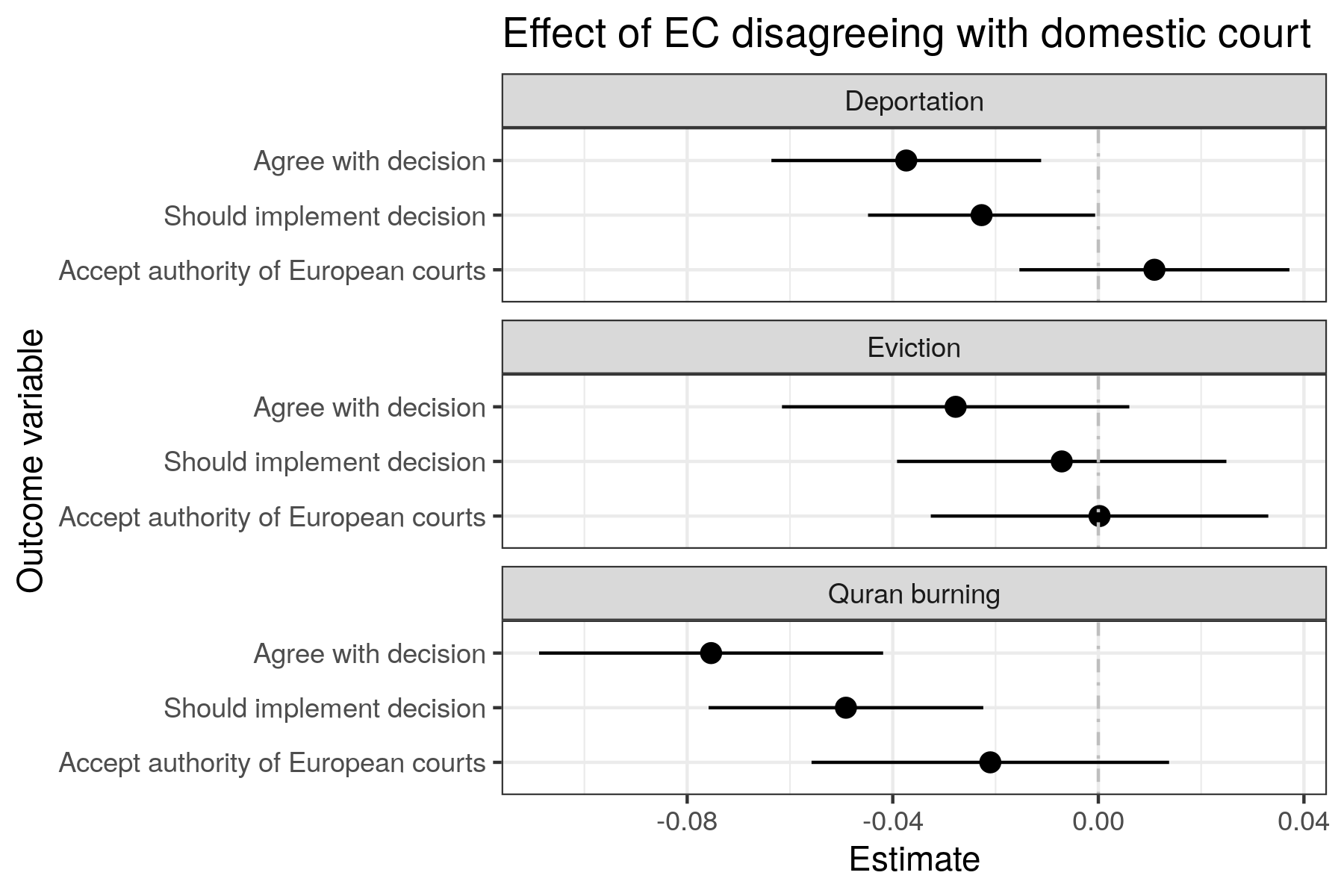 Figure D1: Average treatment effect of European court disagreeing with a domestic court - No post-stratification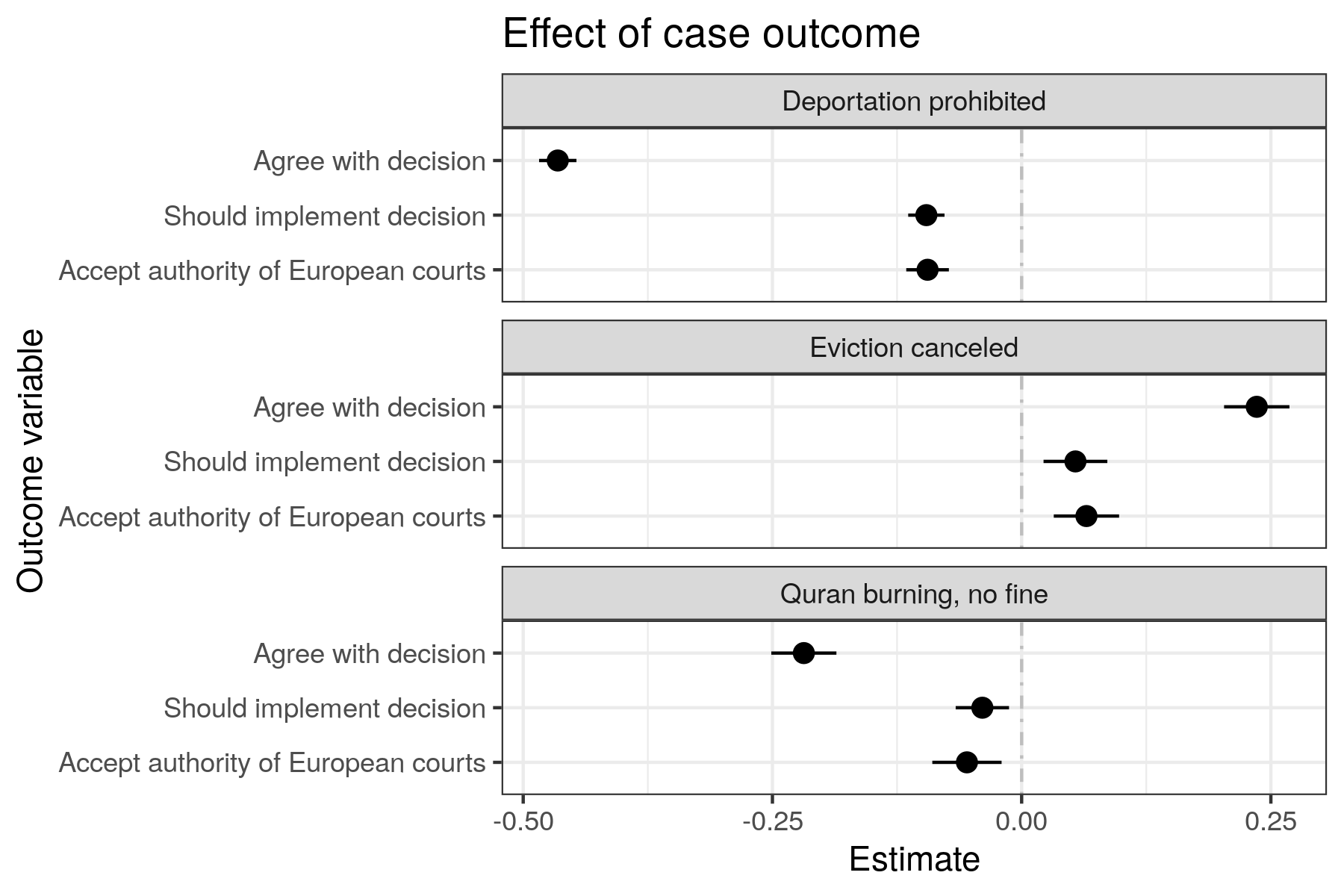 Figure D2:  Average treatment effect of case outcome. Lines denote 95% confidence intervals. – No post-stratificationContinuous outcome variableEach outcome question answered by respondents took the form of a six-level scale from strongly disagree to strongly agree. In the main text and pre-registration we analyzed a coarsened version of this outcome – a binary indicator for whether the respondent selected any of the three “agree” levels (slightly agree, agree, strongly agree). Here, we conduct the same analyses from the main paper using our post-stratified difference-in-means estimator on the full 6-level agreement scale converted to a numeric value (1-6). Results are substantively identical to those using the binary outcome.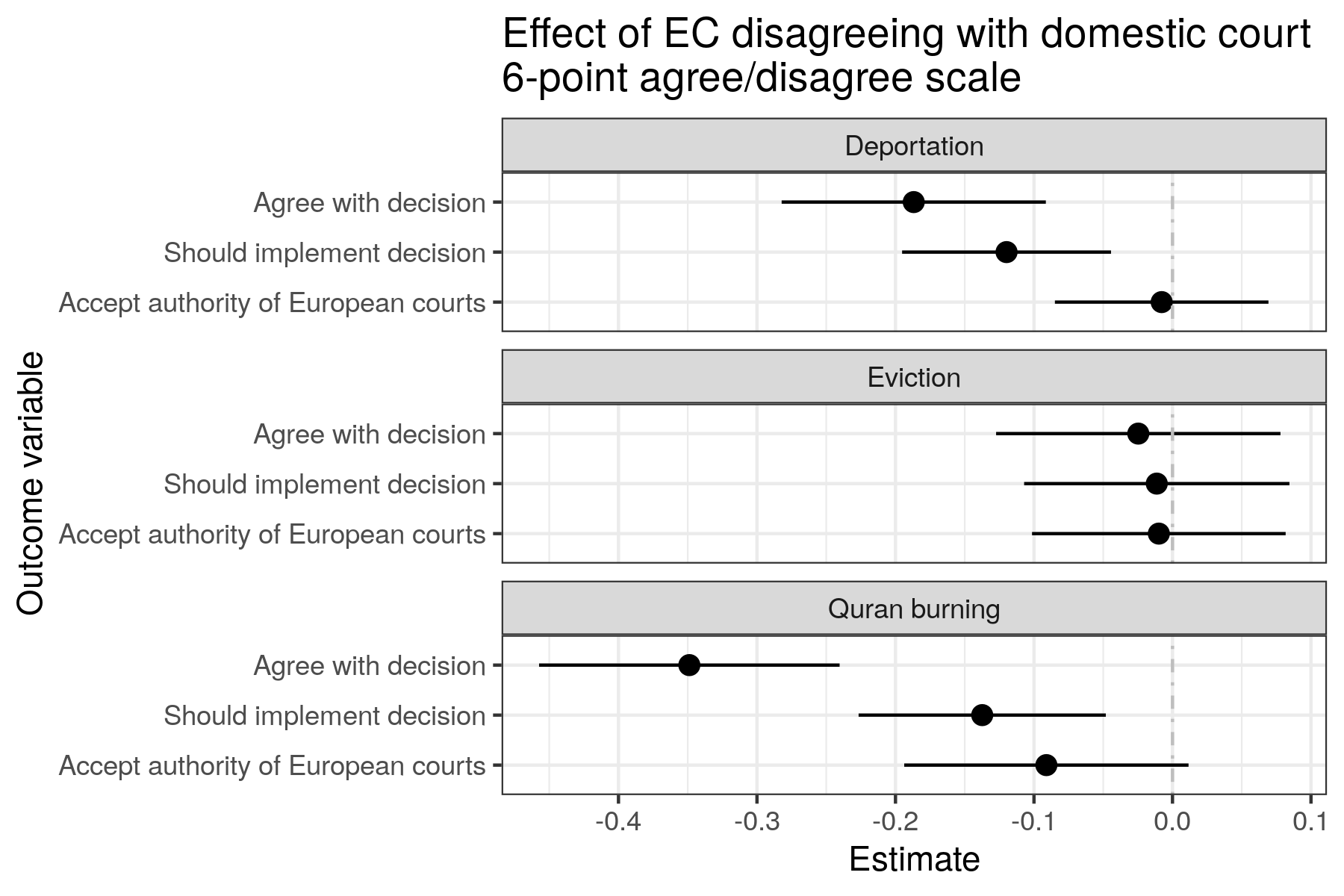 Figure D3: Average treatment effect of European court disagreeing with a domestic court – 6-point continuous outcome variable.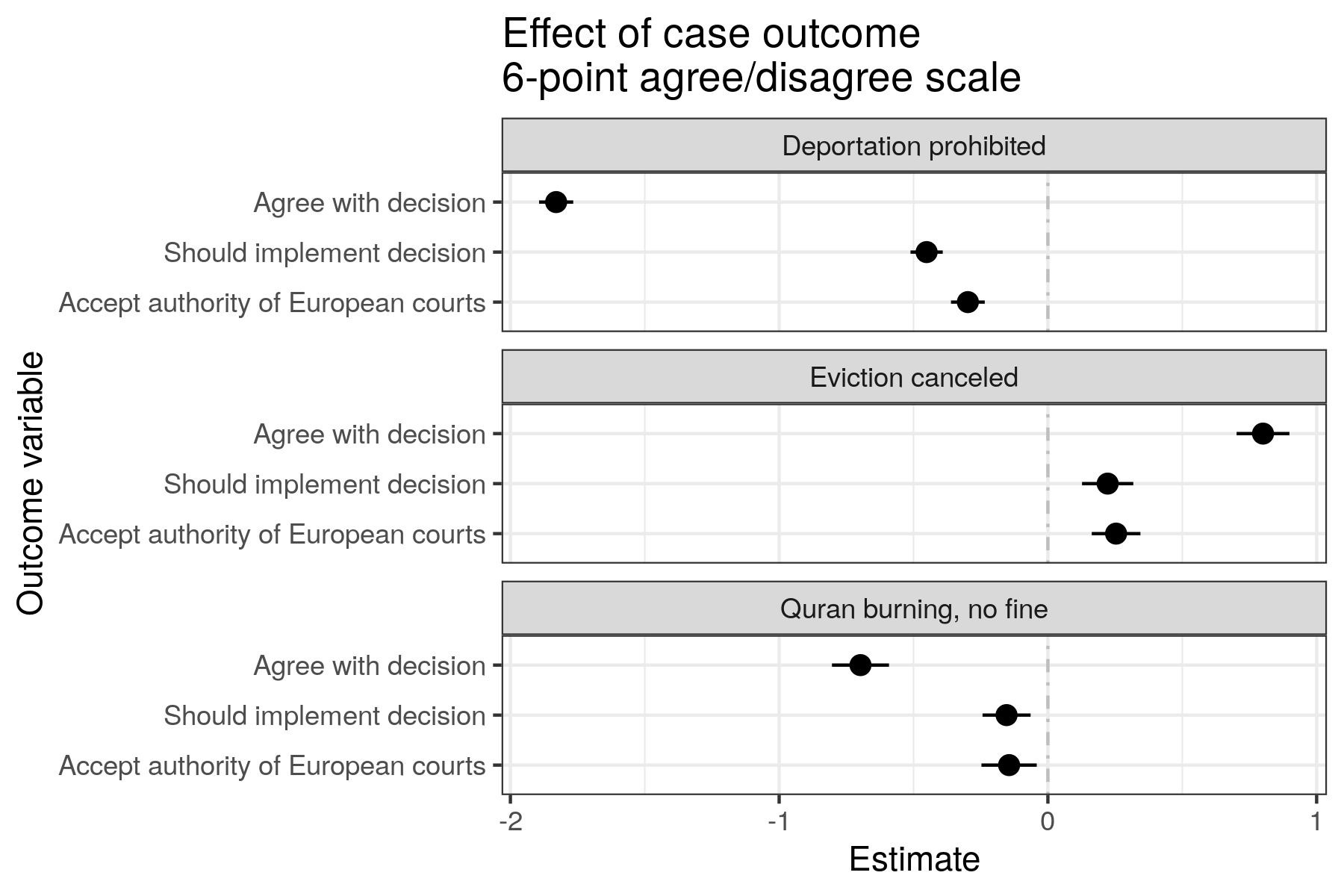 Figure D4:  Average treatment effect of case outcome. Lines denote 95% confidence intervals. – 6-point continuous outcome variable.Placebo treatmentIn the deportation vignette, we assigned some respondents to a “placebo” condition to assess whether just the mention of a European court affected respondent’ behavior. We find no significant difference in the outcome effect in the “no court” condition compared to the outcome effect from the main four treatment conditions. We also find that the “no court” condition behaves similarly to the “EC overturns” condition when looking at the deference treatment effects (relative to “EC upholds”).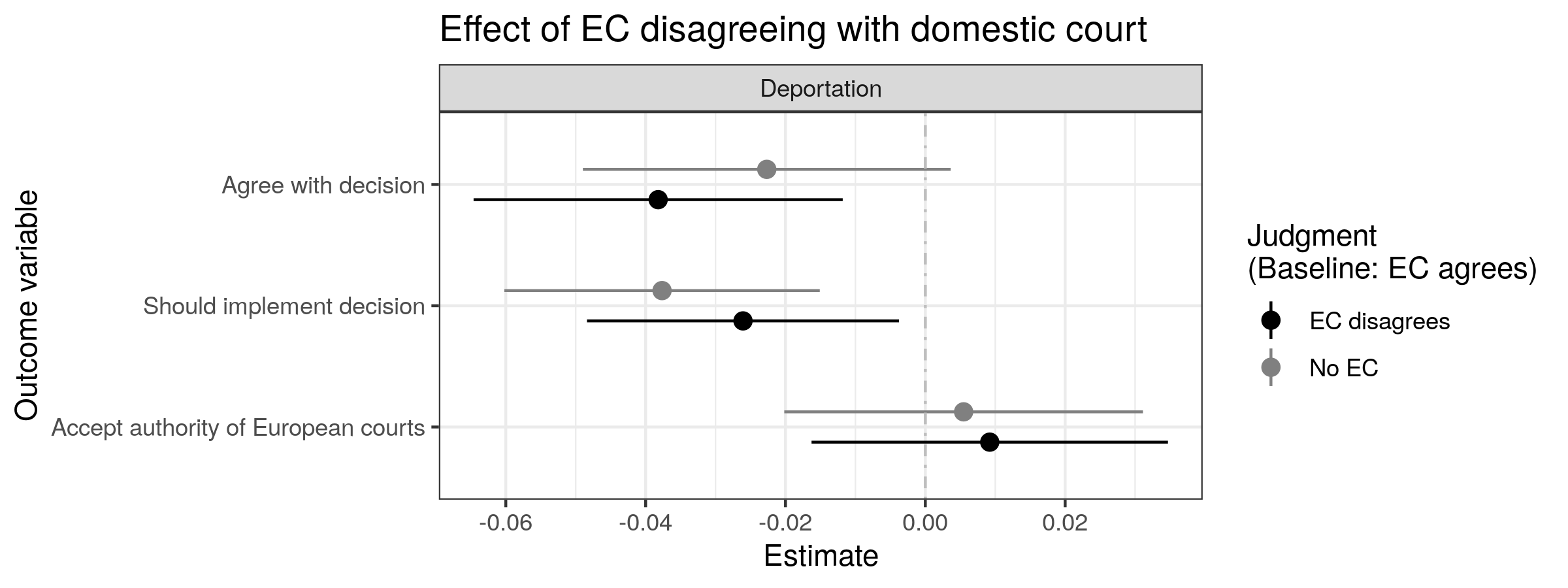 Figure D5: Average treatment effect of European court disagreeing with a domestic court – comparison with alternate “placebo” condition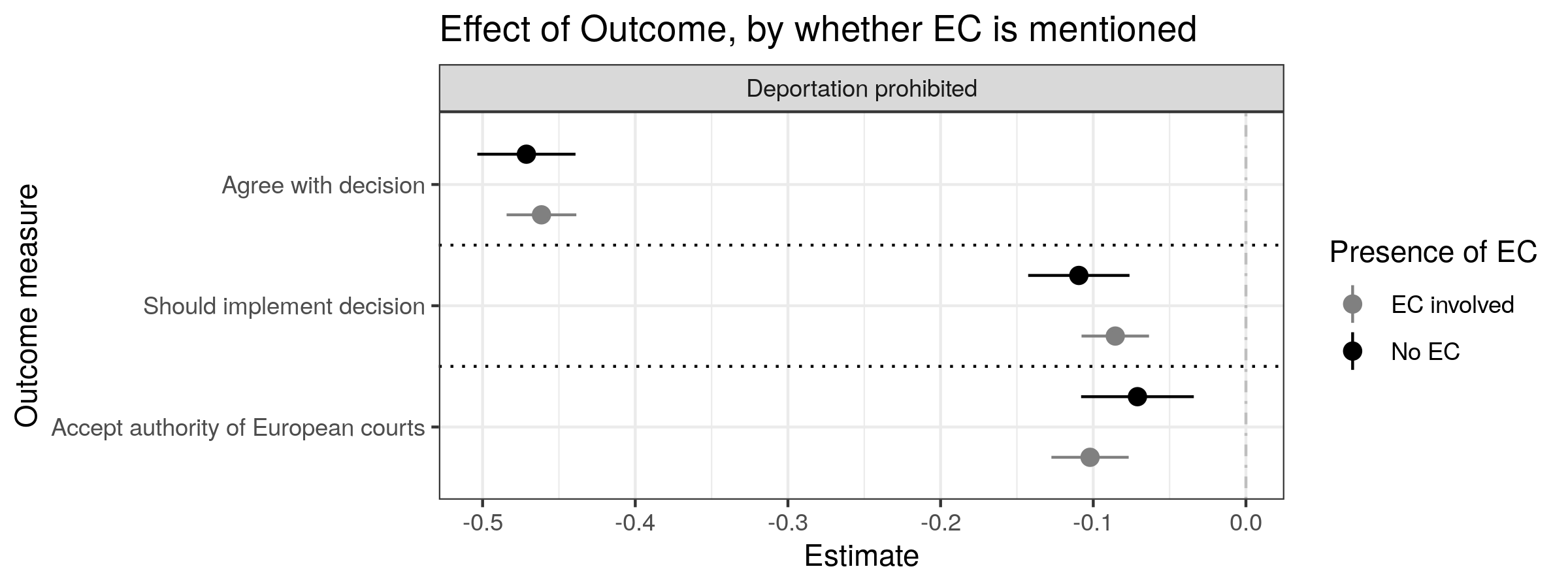 Figure D6: Average treatment effect of case outcome. Lines denote 95% confidence intervals. – Interaction with placebo “no court” conditionCountry-specific estimatesBelow we report country-specific analyses that were reported in the main text of the paper.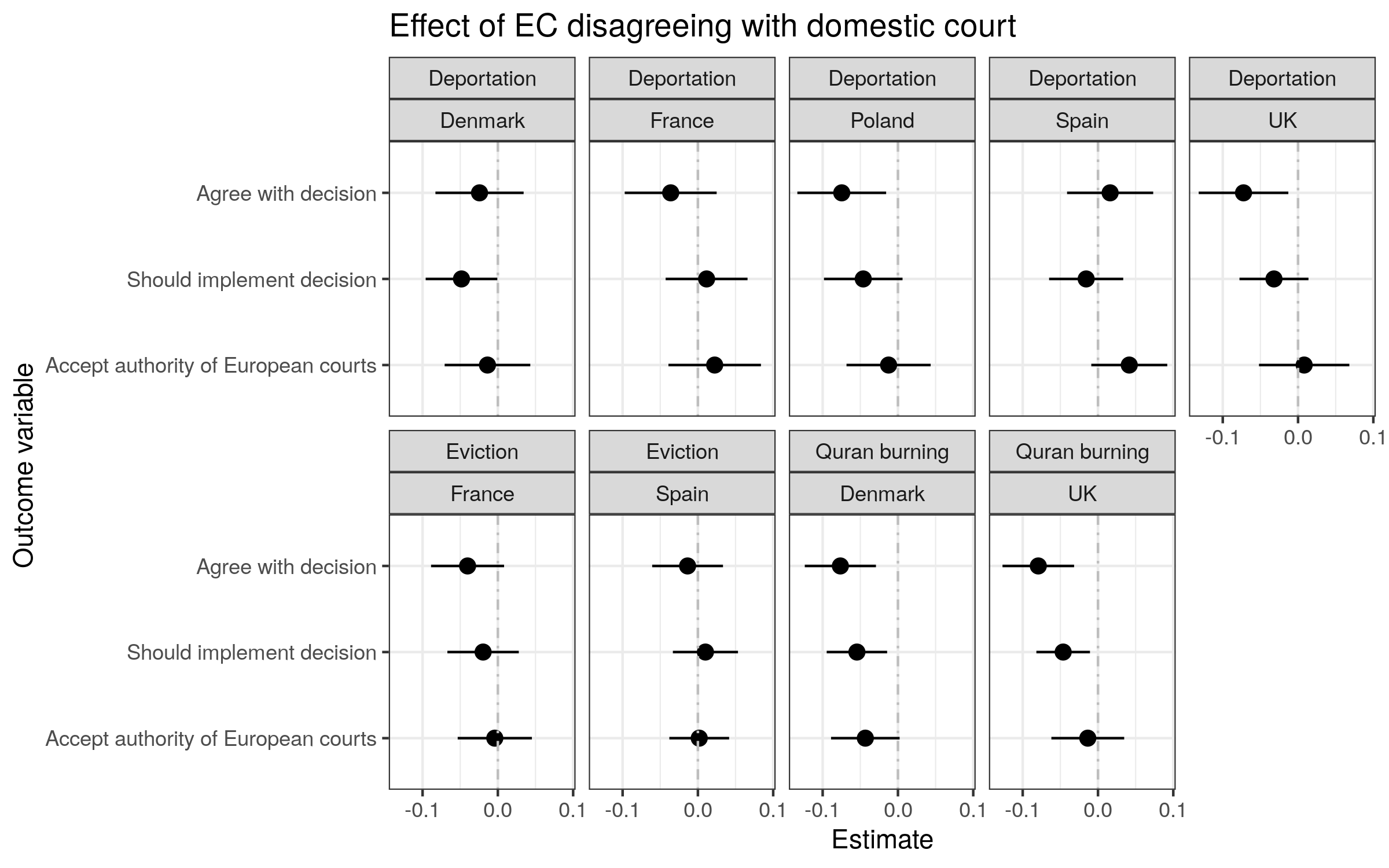 Figure D7: Effect of EC disagreement by country and vignette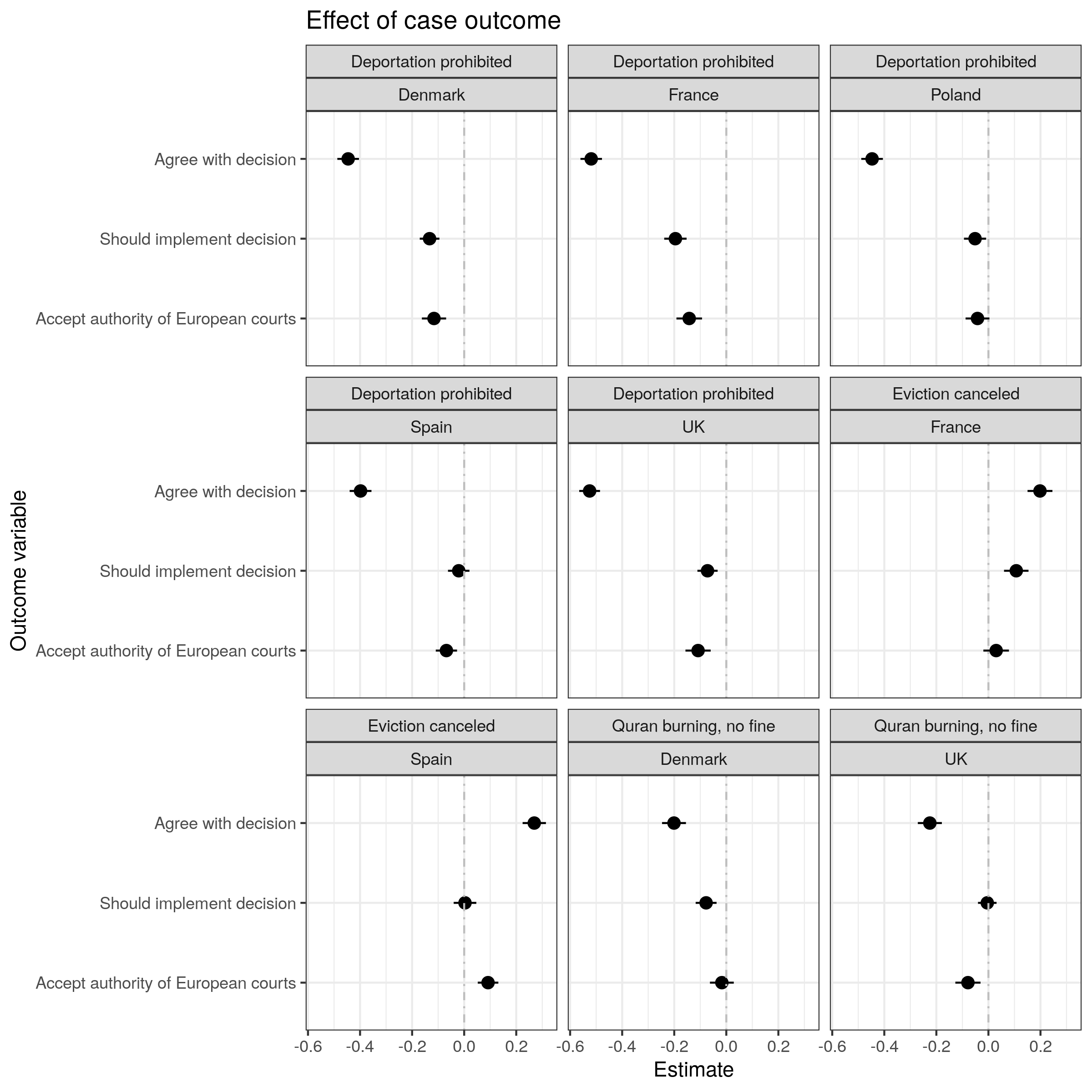 Figure D8: Effect of Case Outcome by Country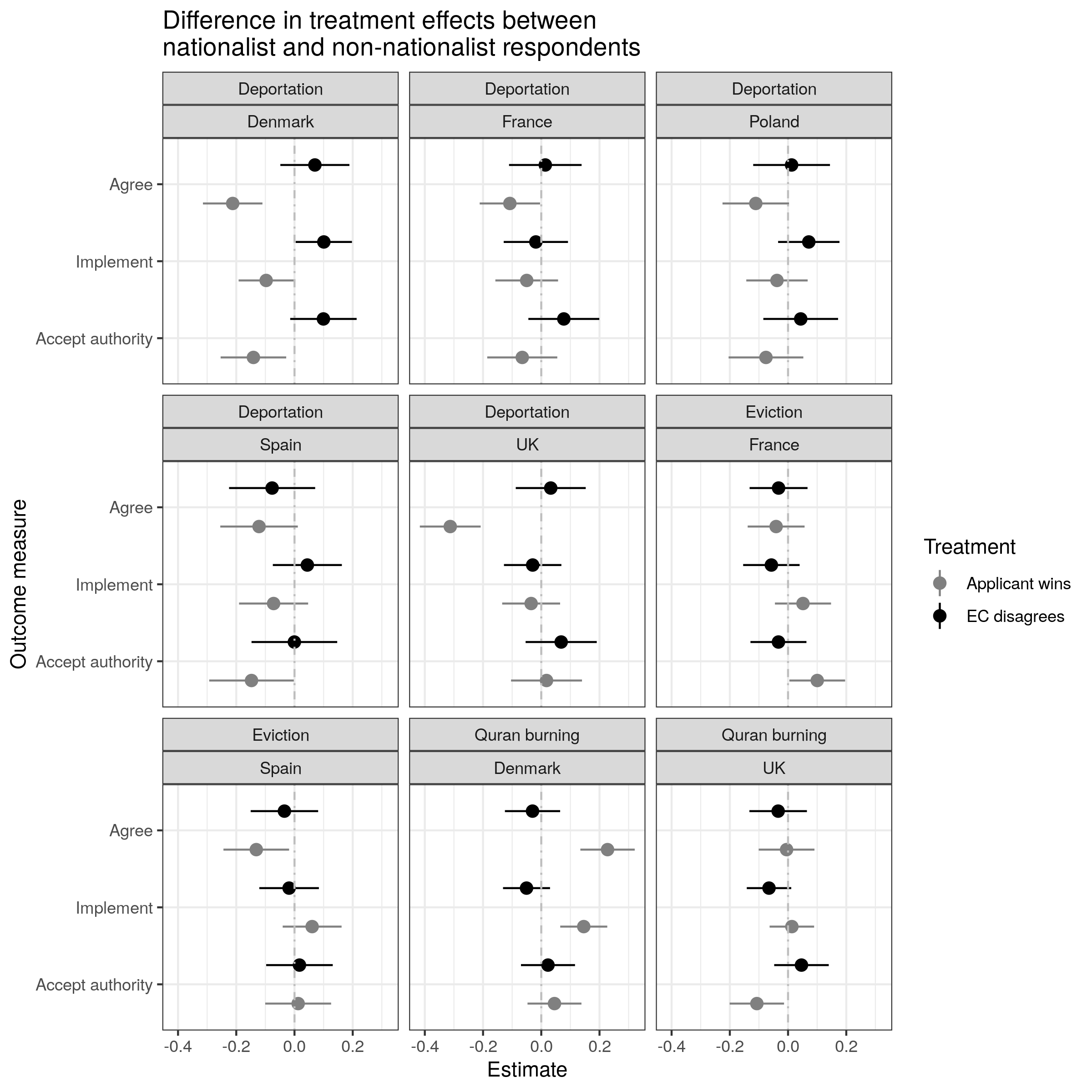 Figure D9: Treatment effects by nationalism by country and vignetteFlexible interaction models of outcome treatment with nationalism and authoritarianism scalesIn the paper we mention interaction models using the authoritarianism scale and the nationalism scale for the outcome treatment for each vignette on the implementation outcome. These models are estimated using the binning procedure described in: Hainmueller, Jens, Jonathan Mummolo, and Yiqing Xu. "How much should we trust estimates from multiplicative interaction models? Simple tools to improve empirical practice." Political Analysis 27.2 (2019): 163-192.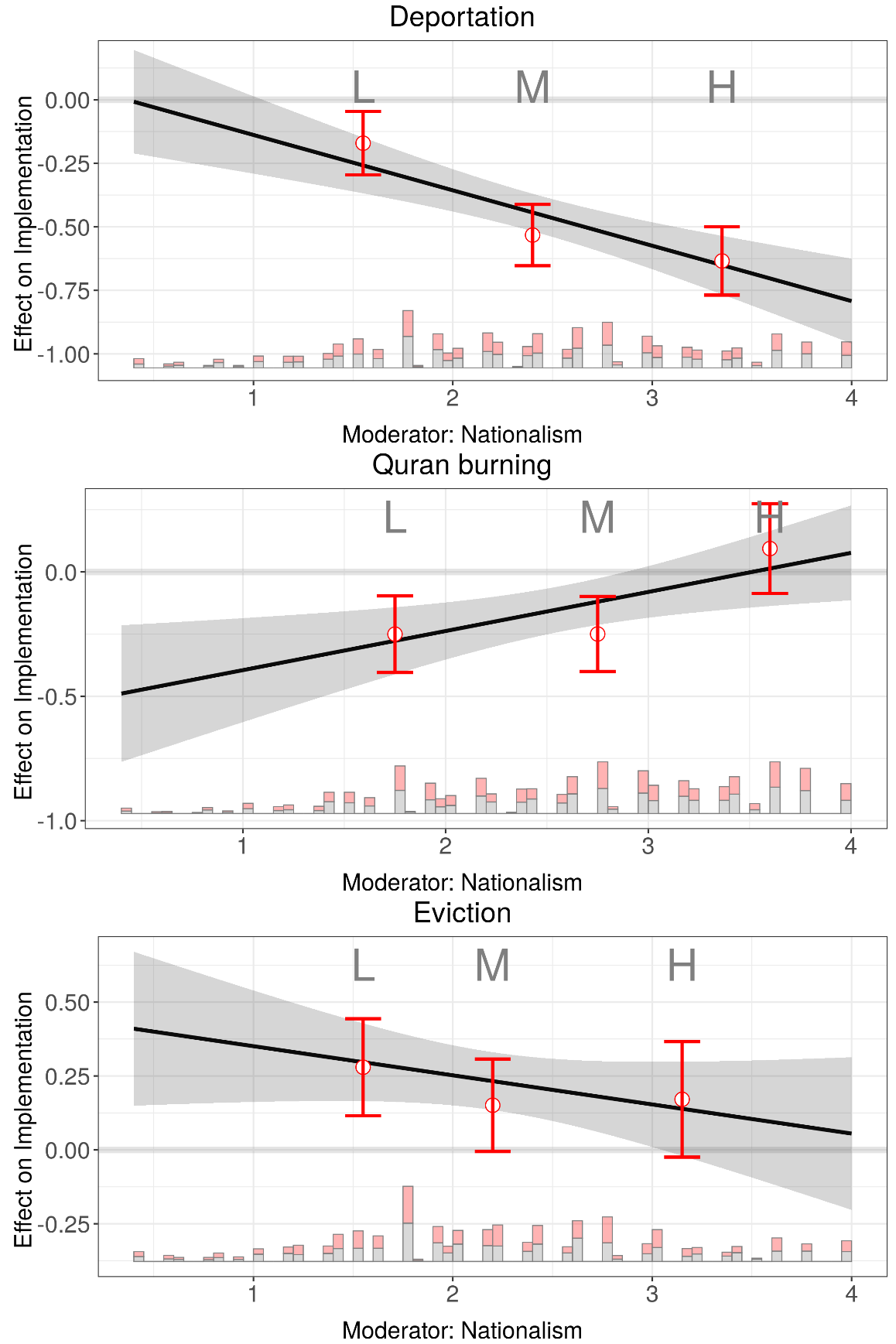 Figure D10: Effect of outcome treatment on support for implementation (6-point continuous scale) by nationalism – linear and flexible interaction modelsFigure D11: Effect of outcome treatment on support for implementation (6-point continuous scale) by authoritarianism – linear and flexible interaction modelsAuthoritarianism and Nationalism by Party PreferenceNote: all values are mean and 95% confidence intervals on 0-1 authoritarianism scale and 0-1 nationalism scale by vote intention if elections were held today.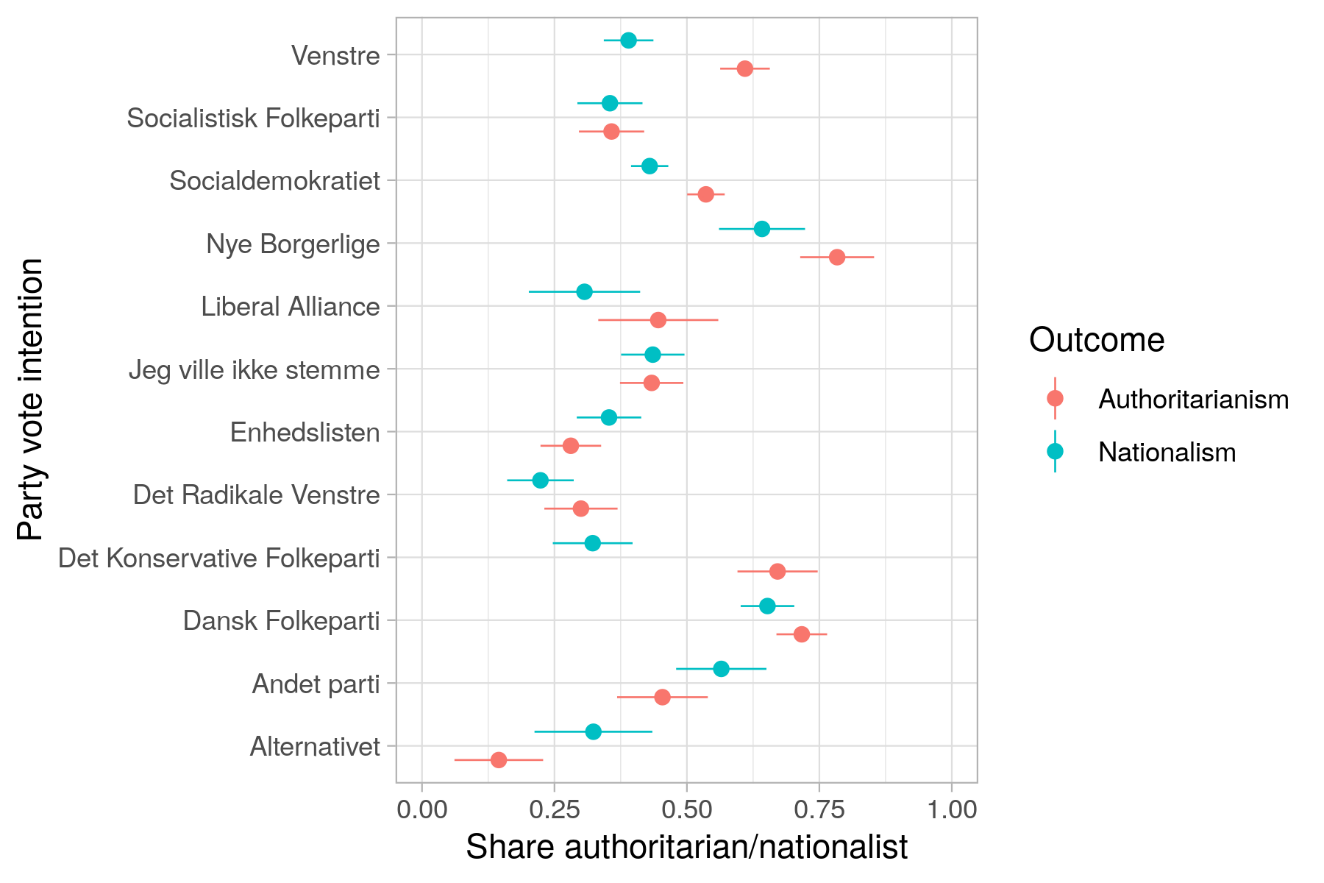 Figure D12: Authoritarianism and nationalism shares by party vote intention - Denmark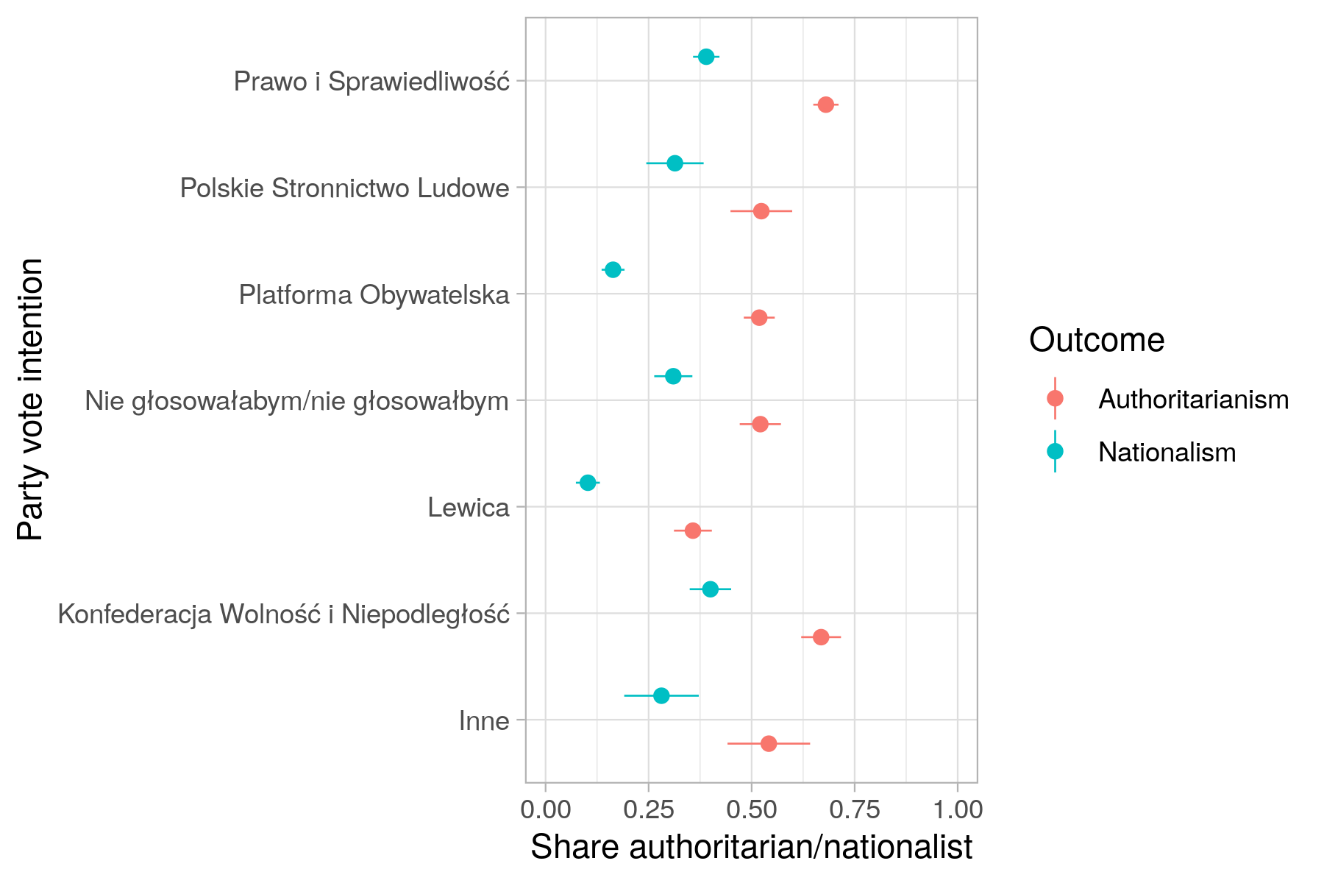 Figure D13: Authoritarianism and nationalism shares by party vote intention - Poland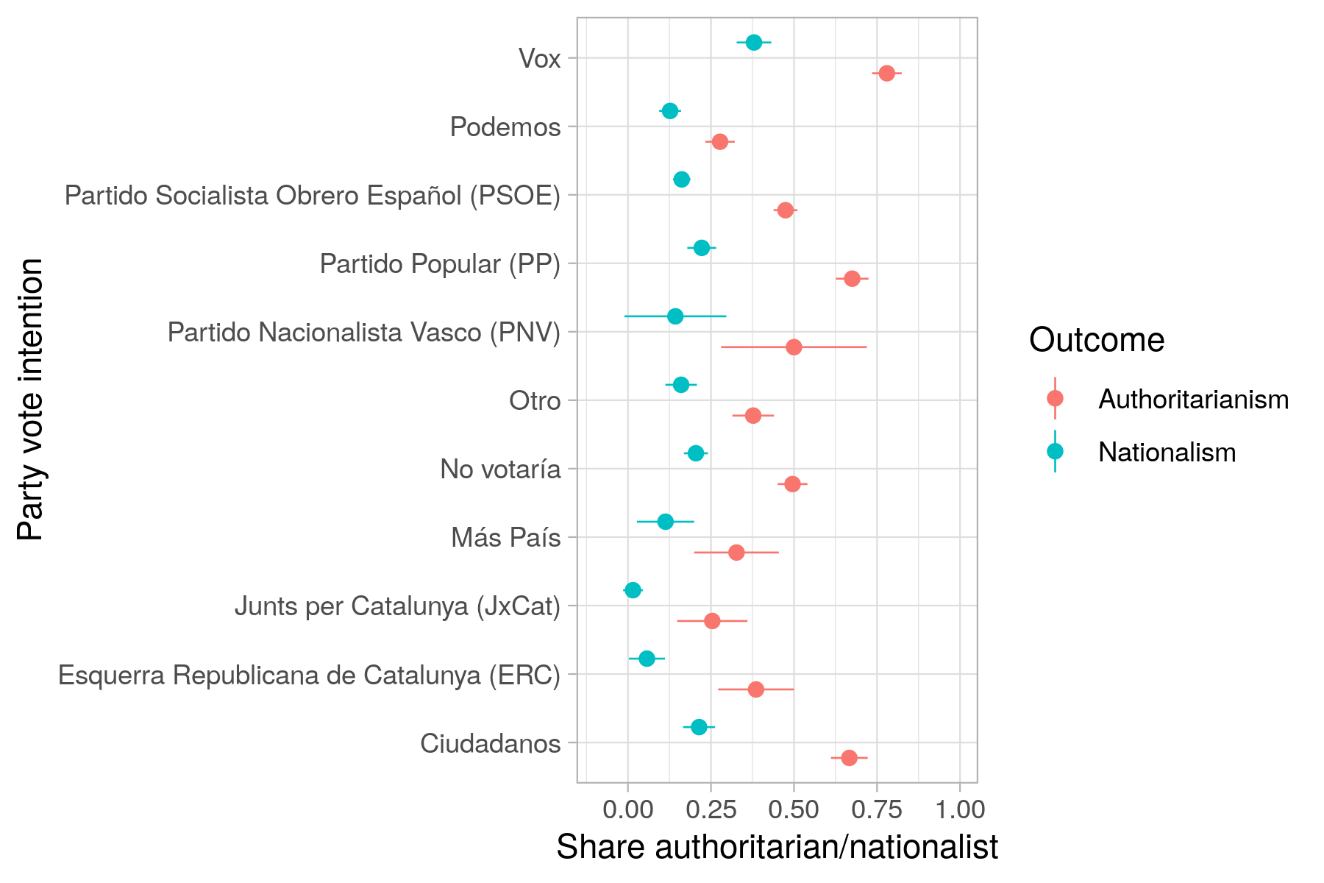 Figure D14: Authoritarianism and nationalism shares by party vote intention - Spain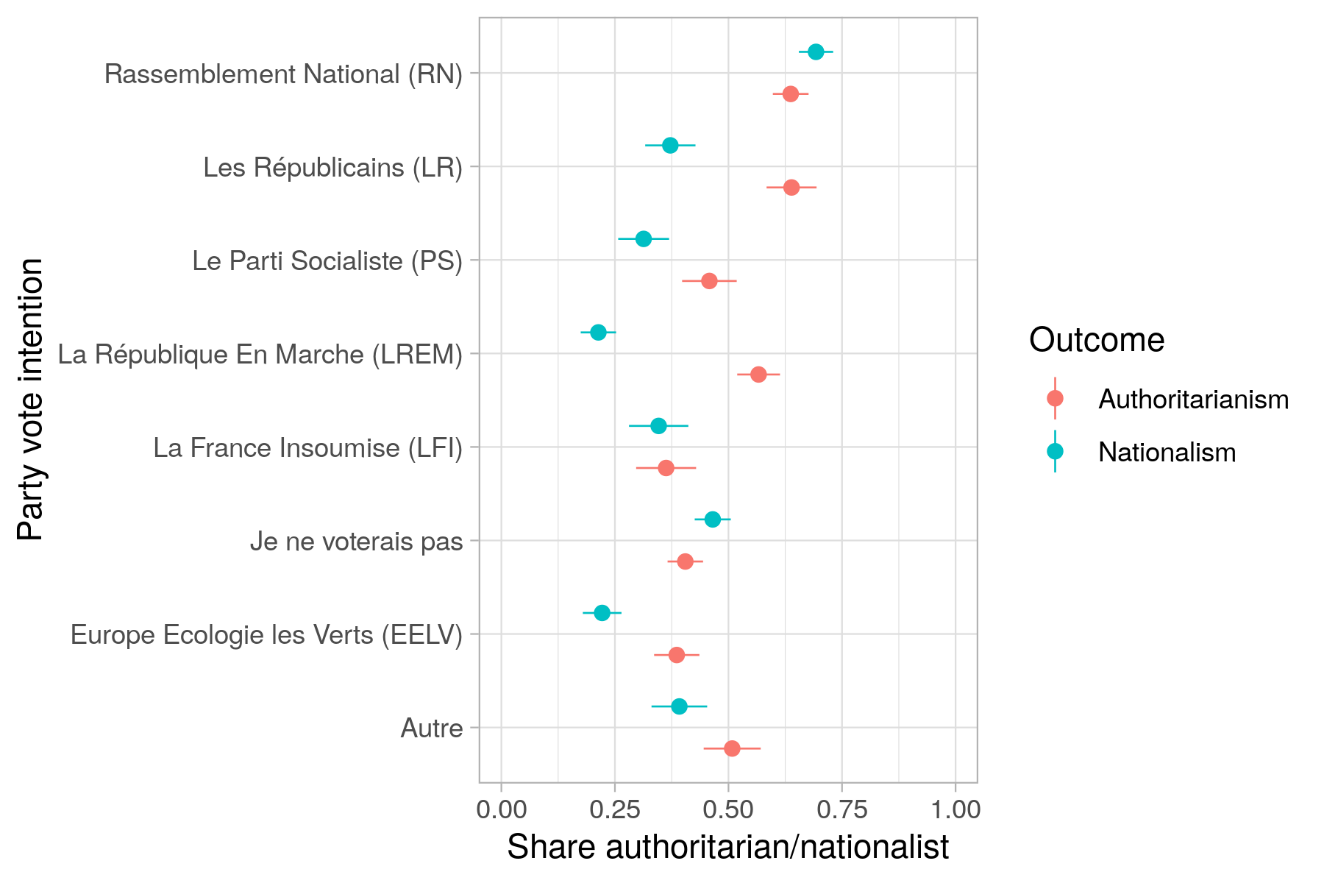 Figure D15: Authoritarianism and nationalism shares by party vote intention - Denmark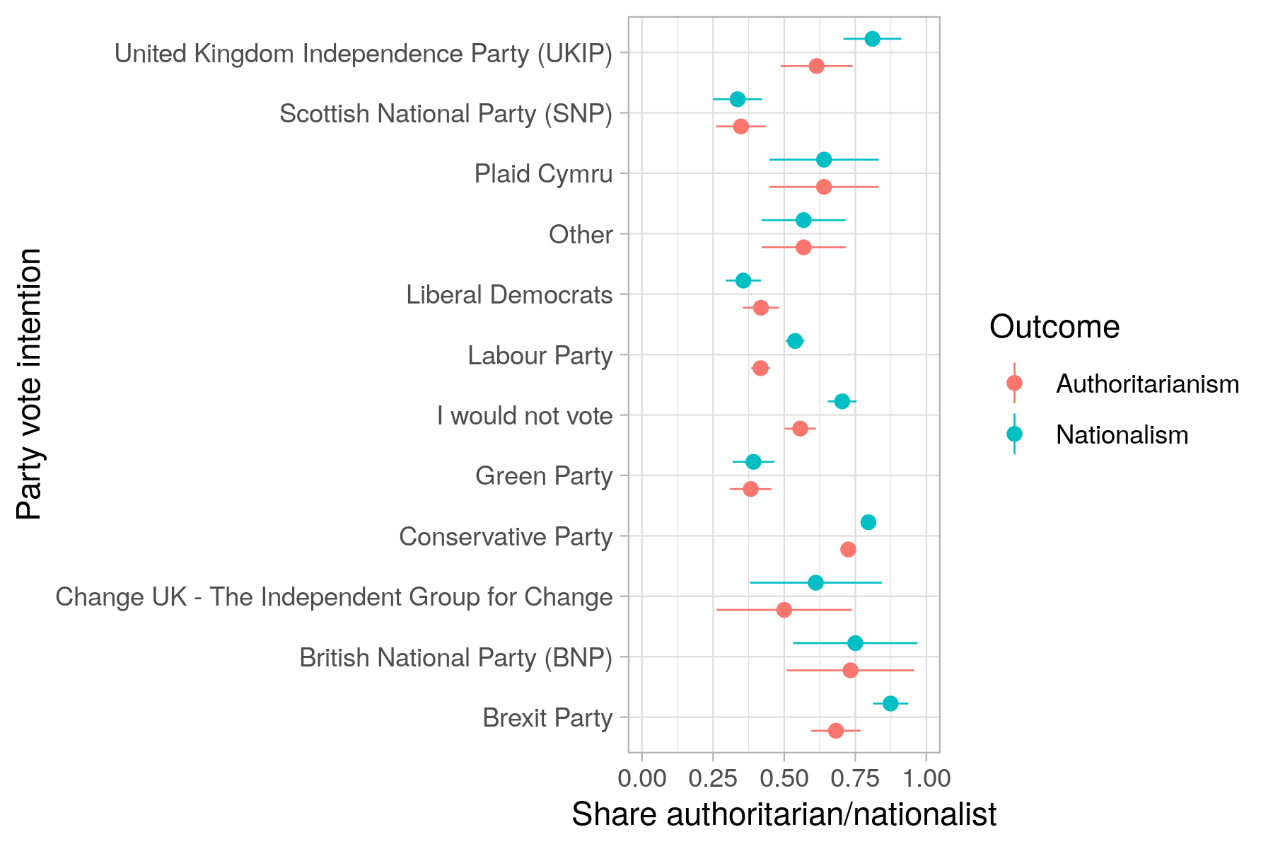 Figure D16: Authoritarianism and nationalism shares by party vote intention - DenmarkInteractions with voting intent for right-wing populist parties The right-wing populist parties are: Dansk Folkeparti", "Nye Borgerlige","Rassemblement National (RN)", “Konfeder", “Prawo”, Vox", "Brexit Party", "UKIP", “BNP”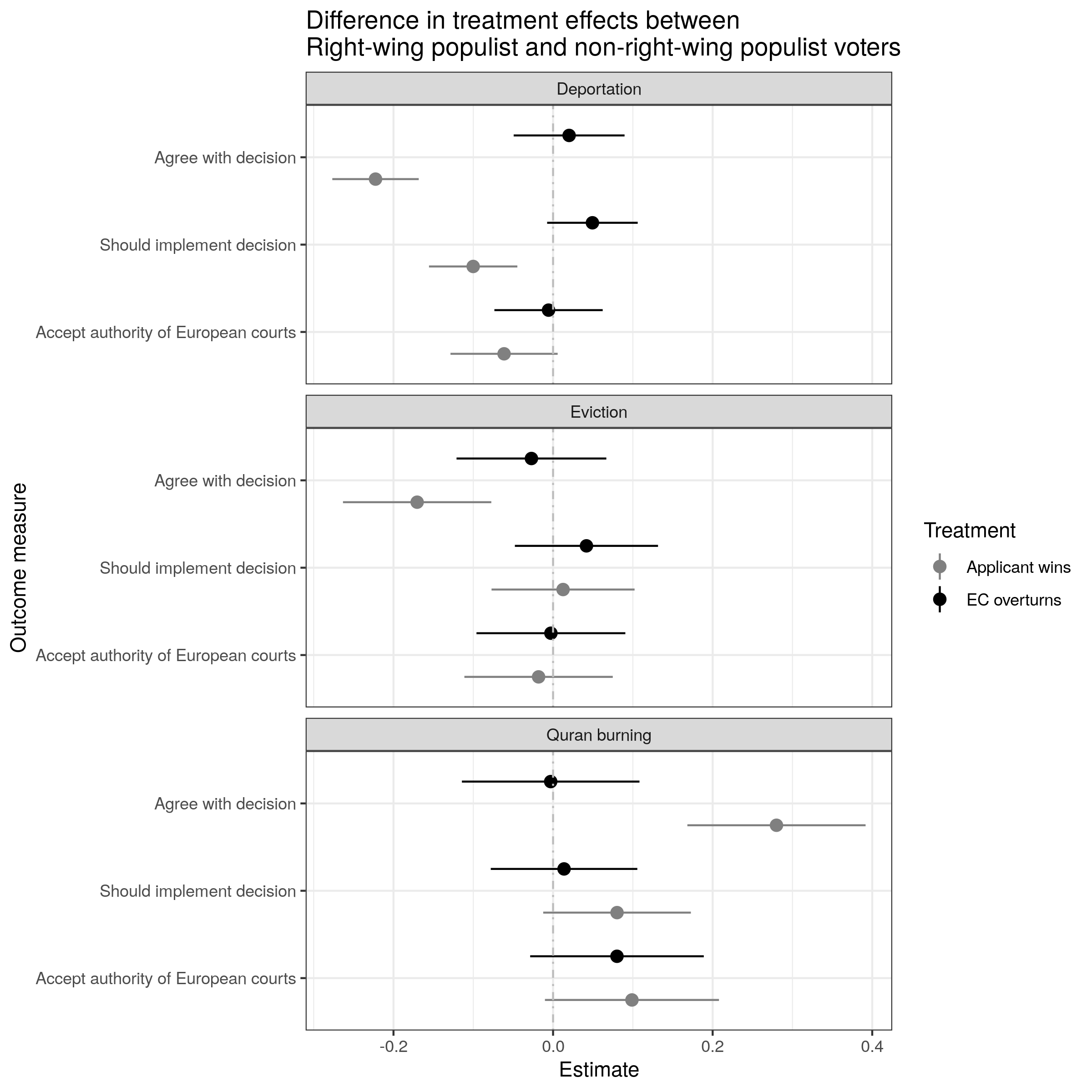 Figure D17: Differences in treatment effects by vote preference for right-wing populist parties – EC disagrees and applicant wins treatmentsInteractions with attitudes towards EU membershipEuroskeptics are those who find EU membership either a “bad” or a “very bad” thing.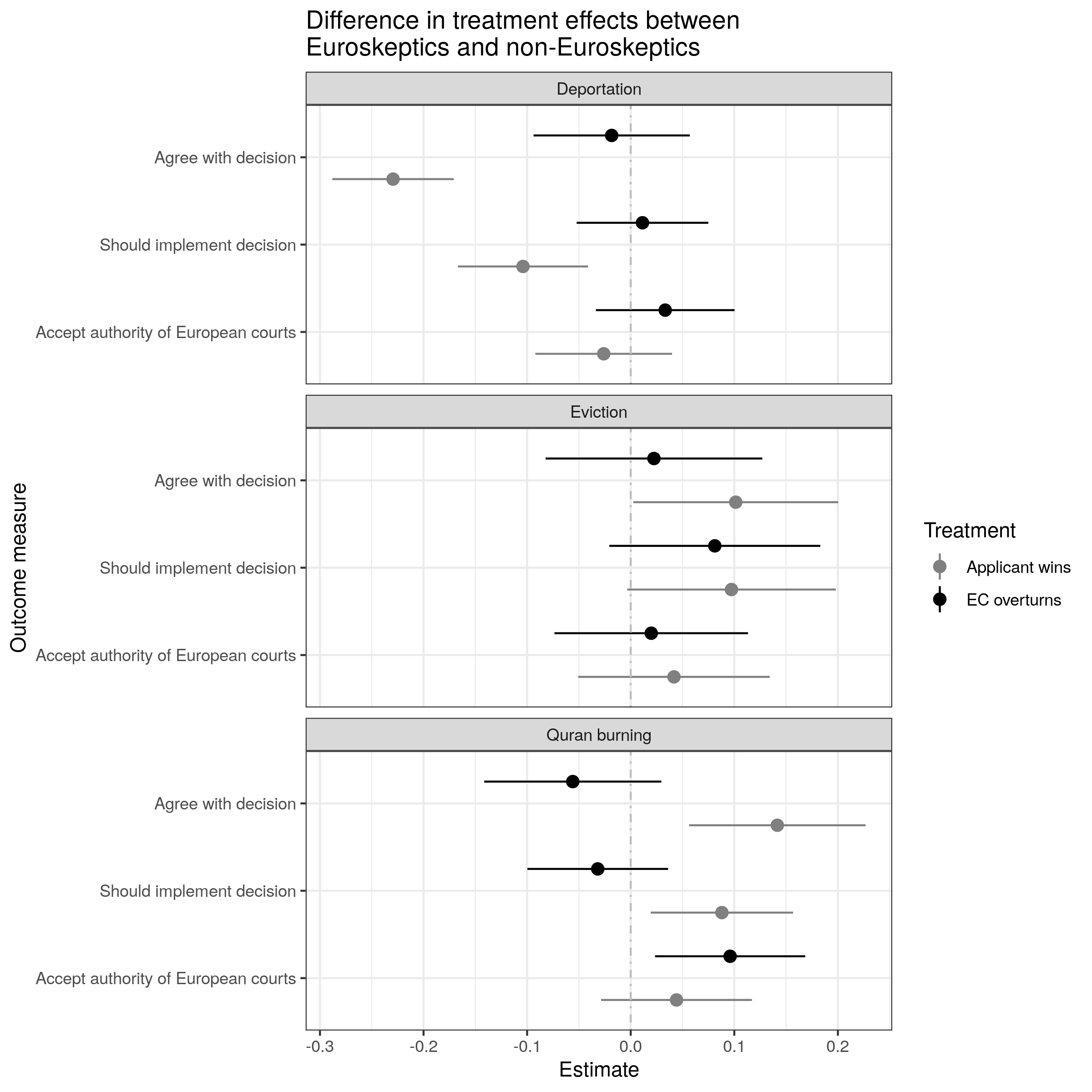 Figure D18: Differences in treatment effects by euroskepticism – EC disagrees and applicant wins treatmentsCorrelation matrices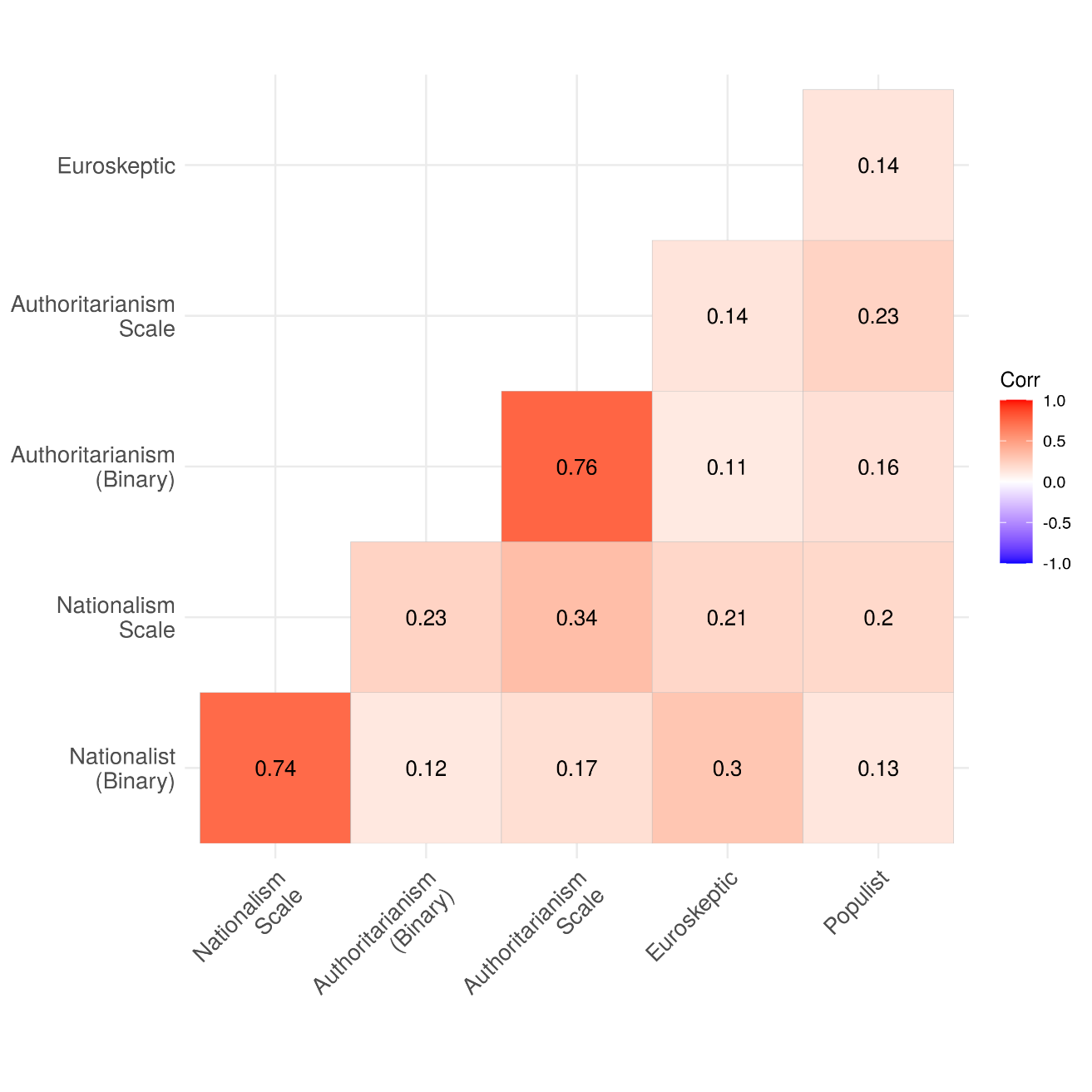 Figure D19: Correlations among nationalism and authoritarianism (binary indicators) the nationalism scale, EU skepticism and vote intentions for a right-wing populist party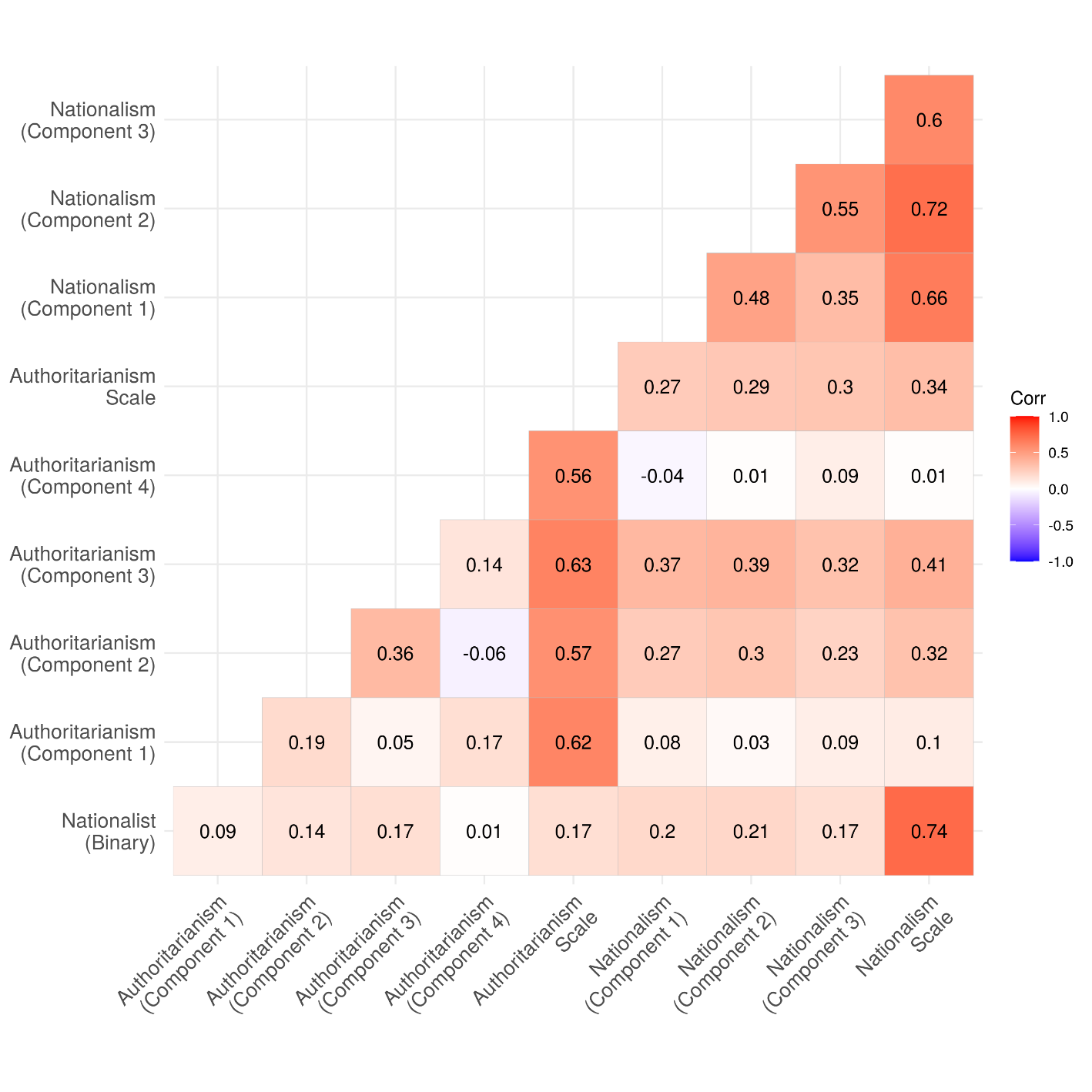 Figure D20: Correlations between different items of nationalism and authoritarianism scalesAppendix E. Regression tablesIn this section we include numerical tables that reflect the results presented graphically in the main text.Table E: Average treatment effect of European court disagreeing with a domestic courtTable E: Treatment effect of European court disagreeing with a domestic court – Interaction with satisfaction with domestic rule of lawTable E: Treatment effect of European court disagreeing with a domestic court – Interaction with respondent nationalismTable E: Treatment effect of European court disagreeing with a domestic court – Interaction with respondent authoriarianismTable E5: Average treatment effect of case outcomeTable E6: Treatment effect of case outcome - Interaction with sympathy towards applicantTable E7: Treatment effect of case outcome - Interaction with respondent nationalismTable E8: Treatment effect of case outcome - Interaction with respondent authoriarianismVignetteOutcomeEstimateStd. ErrorTest StatisticDeportationAgree with decision-0.0380.013-2.837Should implement decision-0.0260.011-2.291Accept authority of European courts0.0090.0130.709EvictionAgree with decision-0.0270.017-1.560Should implement decision-0.0050.016-0.287Accept authority of European courts-0.0010.016-0.070Quran burningAgree with decision-0.0780.017-4.559Should implement decision-0.0500.014-3.687Accept authority of European courts-0.0280.017-1.671VignetteSatisfaction with domestic rule of lawOutcomeEstimateStd. ErrorTest StatisticDeportationNot satisfiedAgree with decision-0.0220.018-1.190Should implement decision-0.0110.016-0.708Accept authority of European courts0.0050.0180.307SatisfiedAgree with decision-0.0440.022-1.986Should implement decision-0.0270.017-1.590Accept authority of European courts0.0120.0210.588Difference in effectsAgree with decision-0.0220.029-0.765Should implement decision-0.0150.023-0.657Accept authority of European courts0.0070.0270.248EvictionNot satisfiedAgree with decision-0.0360.021-1.675Should implement decision-0.0190.021-0.910Accept authority of European courts-0.0020.020-0.113SatisfiedAgree with decision-0.0210.029-0.705Should implement decision0.0250.0290.888Accept authority of European courts-0.0060.027-0.217Difference in effectsAgree with decision0.0150.0360.423Should implement decision0.0440.0351.253Accept authority of European courts-0.0040.034-0.106Quran burningNot satisfiedAgree with decision-0.0630.027-2.334Should implement decision-0.0360.023-1.577Accept authority of European courts-0.0280.028-1.004SatisfiedAgree with decision-0.0990.023-4.246Should implement decision-0.0470.017-2.721Accept authority of European courts-0.0230.022-1.016Difference in effectsAgree with decision-0.0360.036-1.006Should implement decision-0.0110.029-0.371Accept authority of European courts0.0050.0360.138VignetteNationalismOutcomeEstimateStd. ErrorTest StatisticDeportationNationalistAgree with decision-0.0380.025-1.528Should implement decision-0.0100.021-0.471Accept authority of European courts0.0430.0251.698Not nationalistAgree with decision-0.0470.018-2.639Should implement decision-0.0360.016-2.321Accept authority of European courts-0.0070.017-0.411Difference in effectsAgree with decision0.0090.0310.291Should implement decision0.0260.0261.003Accept authority of European courts0.0500.0301.634EvictionNationalistAgree with decision-0.0700.035-2.038Should implement decision-0.0410.032-1.265Accept authority of European courts0.0080.0330.234Not nationalistAgree with decision-0.0140.021-0.660Should implement decision0.0100.0200.512Accept authority of European courts0.0070.0190.366Difference in effectsAgree with decision-0.0560.040-1.395Should implement decision-0.0510.038-1.344Accept authority of European courts0.0010.0380.025Quran burningNationalistAgree with decision-0.0990.024-4.088Should implement decision-0.0800.020-4.011Accept authority of European courts-0.0060.025-0.223Not nationalistAgree with decision-0.0620.028-2.268Should implement decision-0.0240.023-1.045Accept authority of European courts-0.0560.025-2.215Difference in effectsAgree with decision-0.0360.037-0.992Should implement decision-0.0560.030-1.861Accept authority of European courts0.0510.0361.424VignetteAuthoritarianismOutcomeEstimateStd. ErrorTest StatisticDeportationAuthoritarianAgree with decision-0.0290.019-1.495Should implement decision-0.0160.016-0.990Accept authority of European courts0.0080.0190.399Not authoritarianAgree with decision-0.0480.020-2.413Should implement decision-0.0430.017-2.434Accept authority of European courts0.0170.0180.897Difference in effectsAgree with decision0.0190.0280.668Should implement decision0.0270.0241.123Accept authority of European courts-0.0090.026-0.342EvictionAuthoritarianAgree with decision-0.0790.025-3.178Should implement decision-0.0320.023-1.352Accept authority of European courts-0.0310.024-1.290Not authoritarianAgree with decision0.0290.0251.182Should implement decision0.0270.0241.101Accept authority of European courts0.0330.0221.469Difference in effectsAgree with decision-0.1090.035-3.086Should implement decision-0.0590.034-1.730Accept authority of European courts-0.0640.033-1.943Quran burningAuthoritarianAgree with decision-0.0740.024-3.028Should implement decision-0.0420.019-2.218Accept authority of European courts-0.0320.024-1.322Not authoritarianAgree with decision-0.0670.026-2.609Should implement decision-0.0520.021-2.466Accept authority of European courts-0.0200.025-0.778Difference in effectsAgree with decision-0.0070.035-0.201Should implement decision0.0100.0280.349Accept authority of European courts-0.0130.035-0.362Vignette OutcomeOutcomeEstimateStd.ErrorTest StatisticDeportation prohibitedAgree with decision-0.4670.009-49.638Should implement decision-0.0940.009-10.173Accept authority of European courts-0.0950.011-9.044Eviction canceledAgree with decision0.2340.01714.022Should implement decision0.0550.0163.351Accept authority of European courts0.0610.0163.802Quran burning, no fineAgree with decision-0.2130.017-12.837Should implement decision-0.0410.014-2.975Accept authority of European courts-0.0480.017-2.834Vignette OutcomeSympathy with applicantOutcomeEstimateStd. ErrorTest StatisticDeportation prohibitedMore sympatheticAgree with decision-0.4160.012-34.027Should implement decision-0.0580.012-4.859Accept authority of European courts-0.0860.013-6.556UnsympatheticAgree with decision-0.5550.015-37.250Should implement decision-0.1460.015-9.573Accept authority of European courts-0.1170.018-6.382Difference in effectsAgree with decision-0.1380.019-7.171Should implement decision-0.0870.019-4.510Accept authority of European courts-0.0310.023-1.393Eviction canceledMore sympatheticAgree with decision0.3280.02016.789Should implement decision0.0810.0204.113Accept authority of European courts0.0970.0195.118UnsympatheticAgree with decision0.0110.0320.328Should implement decision-0.0090.030-0.312Accept authority of European courts-0.0360.031-1.159Difference in effectsAgree with decision-0.3170.038-8.404Should implement decision-0.0900.036-2.526Accept authority of European courts-0.1330.037-3.637Quran burning, no fineMore sympatheticAgree with decision-0.1420.021-6.896Should implement decision-0.0140.017-0.853Accept authority of European courts-0.0390.022-1.791UnsympatheticAgree with decision-0.3690.030-12.342Should implement decision-0.1110.027-4.134Accept authority of European courts-0.0810.030-2.723Difference in effectsAgree with decision-0.2270.036-6.257Should implement decision-0.0970.032-3.068Accept authority of European courts-0.0420.037-1.153Vignette OutcomeNationalismOutcomeEstimateStd. ErrorTest StatisticDeportation prohibitedNationalistAgree with decision-0.5620.016-34.249Should implement decision-0.1140.017-6.877Accept authority of European courts-0.1380.020-7.059Not nationalistAgree with decision-0.3910.013-29.539Should implement decision-0.0750.013-5.867Accept authority of European courts-0.0600.014-4.319Difference in effectsAgree with decision-0.1710.021-8.124Should implement decision-0.0390.021-1.856Accept authority of European courts-0.0780.024-3.268Eviction canceledNationalistAgree with decision0.1710.0344.975Should implement decision0.1180.0323.730Accept authority of European courts0.1050.0353.019Not nationalistAgree with decision0.2570.02012.673Should implement decision0.0400.0202.021Accept authority of European courts0.0380.0192.028Difference in effectsAgree with decision-0.0860.040-2.161Should implement decision0.0770.0372.071Accept authority of European courts0.0670.0391.698Quran burning, no fineNationalistAgree with decision-0.1490.024-6.139Should implement decision-0.0030.021-0.129Accept authority of European courts-0.0510.025-2.046Not nationalistAgree with decision-0.2680.026-10.323Should implement decision-0.0840.022-3.766Accept authority of European courts-0.0260.025-1.046Difference in effectsAgree with decision0.1190.0363.347Should implement decision0.0810.0302.680Accept authority of European courts-0.0250.035-0.704Vignette OutcomeAuthoritarianismOutcomeEstimateStd. ErrorTest StatisticDeportation prohibitedAuthoritarianAgree with decision-0.6120.012-50.124Should implement decision-0.1490.013-11.580Accept authority of European courts-0.1320.015-8.721Not authoritarianAgree with decision-0.2990.015-20.100Should implement decision-0.0300.014-2.069Accept authority of European courts-0.0420.015-2.815Difference in effectsAgree with decision-0.3120.019-16.219Should implement decision-0.1190.019-6.179Accept authority of European courts-0.0890.021-4.209Eviction canceledAuthoritarianAgree with decision0.1540.0256.218Should implement decision0.0280.0241.184Accept authority of European courts0.0670.0242.766Not authoritarianAgree with decision0.3340.02314.256Should implement decision0.0820.0243.354Accept authority of European courts0.0550.0222.490Difference in effectsAgree with decision-0.1790.034-5.257Should implement decision-0.0540.034-1.580Accept authority of European courts0.0120.0330.352Quran burning, no fineAuthoritarianAgree with decision-0.1870.024-7.910Should implement decision-0.0170.019-0.930Accept authority of European courts-0.0600.024-2.468Not authoritarianAgree with decision-0.2220.025-8.902Should implement decision-0.0670.021-3.244Accept authority of European courts-0.0330.025-1.332Difference in effectsAgree with decision0.0360.0341.044Should implement decision0.0500.0281.791Accept authority of European courts-0.0270.035-0.765